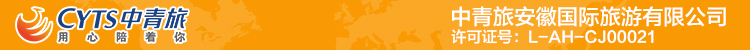 5.1【四钻西递宏村】行程单世遗西递、水墨宏村、卢村木雕楼 四钻2日游行程安排费用说明其他说明产品编号SSGL2024040902出发地合肥市目的地黄山市行程天数2去程交通汽车返程交通汽车参考航班无无无无无产品亮点行程特色行程特色行程特色行程特色行程特色产品介绍纯玩西递、宏村纯玩西递、宏村纯玩西递、宏村纯玩西递、宏村纯玩西递、宏村D1D1行程详情合肥-黄山早上指定地点集合，一路欢声笑语前往黄山，尔后前往游览【宏村】（含门票）始建于南宋绍兴元年（1131年），原为汪姓聚居之地，已有870多年的历史，是古黟桃花源里一座奇特的牛形古村落。为明、清、民国时期徽州民居建筑群。明清建筑有103幢，民国时期建筑有34幢。宏村三面环山，坐北朝南，宏村的徽派建筑具有深厚的人文内涵。尔后游地处世界文化遗产西递、宏村之间的【屏山村】，唐宋时称长宁里，后因村北屏风山妆如屏风，得名为 屏山村；又因明清建制曾属徽州府黟县九都，故亦称九都舒村。村头水口的长宁湖积水聚财与红庙，华佗井等古迹，阴阳调，平静长宁，中国古代风水学说在这有典型体观。用餐早餐：X     午餐：X     晚餐：X   住宿参考酒店：指定入住荣逸度假酒店等同级酒店D2D2行程详情黄山-合肥享用早餐后游【西递】别称西溪、西川，位于黟县东部，始建于北宋庆历七年（公元1047年）。素有中国古代和现代历史的衔接点、明清古民居博物馆、桃花源里人家、古民居建筑的艺术宝库等美誉。西递古镇所有街巷均以黟县青石铺地，古建筑为木结构、砖墙维护，木雕、石雕、砖雕丰富多彩，巷道、溪流、建筑布局相宜。村落空间变化韵味有致，建筑色调朴素淡雅，体现了皖南古村落人居环境营造方面的杰出才能和成就，具有很高的历史、艺术、科学价值。后参观被誉为中国木雕第一楼的黟县卢村木雕楼的【卢村木雕楼】位于世界文化遗产地宏村镇。韩再芬主演的《徽州女人》、王志文主演的《芬妮的微笑》、斯琴高娃主演的《走出蓝水河》,任泉主演的《大清徽商》等都曾以此为主要取景地。中餐后返程用餐早餐：√     午餐：X     晚餐：X   住宿无费用包含※ 交通：空调旅游车往返（根据人数多少定大小车）※ 交通：空调旅游车往返（根据人数多少定大小车）※ 交通：空调旅游车往返（根据人数多少定大小车）费用不包含※ 用 餐：行程中未标注的正餐，可由导游统一办理※ 用 餐：行程中未标注的正餐，可由导游统一办理※ 用 餐：行程中未标注的正餐，可由导游统一办理温馨提示1、请每位游客带好本人有效身份证件，以便办理酒店入住手续。退改规则以旅游合同约定为准，如按约定比例扣除的必要的费用低于实际发生的费用，旅游者按照实际发生的费用支付。保险信息《中国公民国内旅游文明行为公约》